Обсудили качество высшего образованияТольяттинский государственный университет (ТГУ) стал площадкой для обсуждения качества условий образовательной среды в вузах. На всероссийской пресс-конференции, прошедшей в минувшую пятницу в Точке кипения университета, представители академического сообщества, эксперты, журналисты, студенты и сотрудники ТГУ говорили о критериях и результатах процедуры независимой оценки качества образования (НОК).	Инициатором проверки условий, в которых обучаются студенты вузов, является Общественный совет при Министерстве науки и высшего образования РФ. Качество услуг в вузе оценивается по нескольким ключевым критериям, включая доступность информации о его деятельности и наличие необходимых условий для обучения студентов с ограниченными возможностями здоровья (ОВЗ). Проверку проходят все образовательные организации, получающие финансирование из федерального бюджета. По результатам конкурентной процедуры выбирается   организация-оператор (в 2023-2025 годах – это ООО «Верконт Сервис»), которая проверяет информацию на сайте вуза, проводит онлайн-анкетирование сотрудников и студентов, а также выезжает непосредственно на место, чтобы оценить реальное положение дел. Результаты проверки публикуют на сайте проверяемого учреждения, на сайте Минобрнауки, а также на официальном сайте для размещения информации о государственных и муниципальных учреждениях. Ориентируясь на эти данные, абитуриенты могут выбрать место для получения высшего образования.Эксперт ООО «Верконт Сервис» Алексей Ганеев, выступавший на пресс-конференции онлайн, отметил, что по итогам проведения НОК вузы получают адресные рекомендации по улучшению условий образовательной среды, если значение какого-то из проверяемых критериев оказывается низким. В рамках пресс-конференции своим опытом совершенствования образовательного процесса поделились представители ТГУ, а также эксперты из Благовещенского государственного педагогического университета (БГПУ) и Южного федерального университета (ЮФУ).Директор Центра качества образования БГПУ Анжелики Кузнецовой рассказала о том, что студенты вуза, проходя анкетирование, оценивают, как общее впечатление от образовательного процесса, так и содержание отдельных учебных программ. Студенческая комиссия по качеству организует контроль учебной и трудовой дисциплины, предлагает улучшения.Лилия Горюнова, заведующий кафедрой инклюзивного образования и социально-педагогической реабилитации ЮФУ, в своем выступлении уделила внимание вопросам общественного участия родителей в независимой оценке качества подготовки педагогических кадров в вузе.Тольяттинский госуниверситет свои процессы совершенствует непрерывно, ориентируясь на модель улучшения качества процессов, внедряемую в рамках Премии Правительства РФ в области качества. ТГУ дважды удостоен Премии Правительства РФ в области качества – в 2009 и 2019 годах, а в октябре 2023 года разработка ТГУ – система высшего образования онлайн «Росдистант» – получила Премию Правительства Российской Федерации в области образования. «Росдистант» – это пример того, как цифровые технологии могут помочь получить качественное высшее образование людям, которые способны и хотят его получить, но не могут сделать это традиционным образом. В том числе людям с ОВЗ. Об этом в своем выступлении на пресс-конференции рассказала доцент кафедры «Педагогика и психология» ТГУ Алла Ошкина. При этом инфраструктура университета с каждым годом становится все более открытой для различных групп населения. Алла Ошкина отметила, что бассейн «Чайка» ТГУ открытый в 2021 году по праву можно считать самым оснащённым в Самарской области для доступа маломобильных групп населения. В нём предусмотрены поручни, специальная напольная плитка, информационные таблички с дублированием текста шрифтом Брайля, звуковые и световые индикаторы, кресло-подъёмник для спуска в воду, отдельные душевые и санузлы – всё это позволяет получать услуги на качественно новом уровне.– Вероятно, Тольяттинский госуниверситет будет проходить независимую оценку качества образования только в следующем году, но уже сейчас мы видим, какие возможности для своих студентов он предоставляет – это, конечно, выше всяких похвал, – говорит по итогам пресс-конференции представитель Министерства образования и науки Самарской области, эксперт Общественной палаты Самарской области Елена Баева. – ТГУ в очередной раз подтвердил свой премиальный статус опорного вуза. Испытываю чувство гордости оттого, что в регионе есть университет, который может составить конкуренцию известным российским и даже европейским вузам.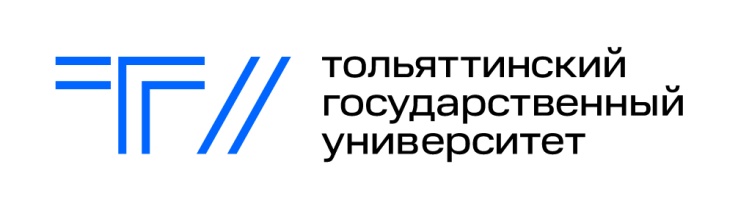 Тольятти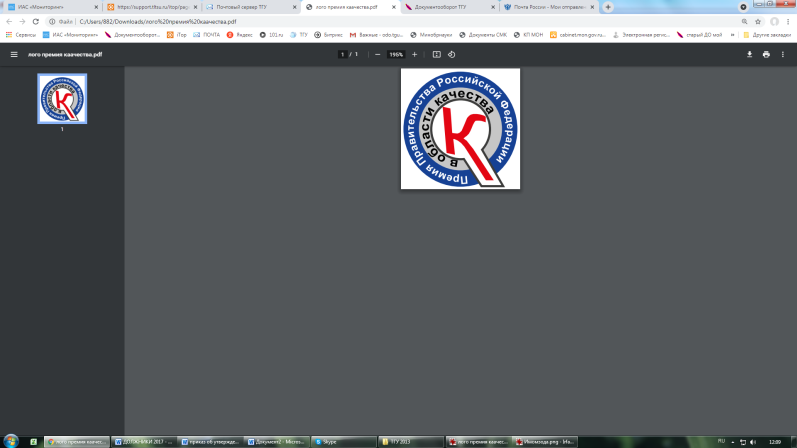 Белорусская, 148 8482 44-93-92press.tgu@yandex.ru